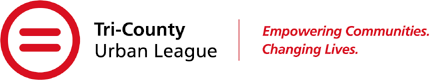 PLEDGE AGREEMENT____________________________________agrees to pledge $_______________(COMPANY OR INDIVIDUAL’S NAME) to the Tri-County Urban League, a 501(c)(3) non-profit organization whose mission is to improve the educational, economic, and social well being of African-Americans and similarly disadvantaged people. My gift will be committed in three payments over three years. Expected date(s) your contribution will be made available:Year 1: __________________________________________________________________Year 2: __________________________________________________________________Year 3: __________________________________________________________________Signed this______day of ________________________, 201_____, by__________________________________________________________________(Name and Title)Thank you for your donation to the Tri-County Urban League. Because we are a charitable non-profit, your contribution is tax deductible. For more information regarding the Tri-County Urban League, contact Laraine Bryson, President & CEO at (309) 673-7474.Your gift can be sent to:Tri-County Urban League317 S. Macarthur Hwy
Peoria, IL 61605-3892